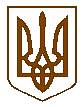 БУЧАНСЬКА     МІСЬКА      РАДАКИЇВСЬКОЇ ОБЛАСТІСОРОК  ДРУГА  СЕСІЯ    ШОСТОГО    СКЛИКАННЯР  І   Ш   Е   Н   Н   Я         « 25  » липня 2013 р. 				                         	№ 1295 - 42 -VІ                  З метою встановлення на території міста Буча Київської області єдиного функціонального механізму розміщення тимчасових споруд для провадження підприємницької діяльності, відповідно до статті 28 Закону України «Про регулювання містобудівної діяльності», та Порядку розміщення тимчасових споруд для провадження підприємницької діяльності, затвердженого наказом Міністерства регіонального розвитку, будівництва та житлово-комунального господарства України від 21.10.2011 № 244,керуючись Законом  України « Про місцеве самоврядування в Україні», міська рада  ВИРІШИЛА: Прийняти за основу проект Порядку розміщення тимчасових споруд для провадження підприємницької діяльності на території міста Буча Київської області.Розмістити проект порядку розміщення тимчасових споруд для провадження підприємницької діяльності на території міста Буча, Київської області на офіційному веб-сайті Бучанської міської ради та засобах масової інформації, для ознайомлення громадськості з залученням пропозицій.Контроль за виконанням даного рішення покласти на комісію з питань містобудування та природокористування. Міський  голова                                                                 А.П.ФедорукДодаток №1до рішення Бучанської ради від« 25  » липня 2013 р. № 1295- 42 -VІПОРЯДОКрозміщення тимчасових споруд для здійсненняпідприємницької діяльності на території міста Буча Київської області    Порядок розміщення тимчасових споруд для здійснення підприємницької діяльності на території міста Буча (надалі – Порядок) розроблено відповідно до Закону України «Про місцеве самоврядування в Україні», Земельного кодексу України, Законів України «Про регулювання містобудівної діяльності», «Про благоустрій населених пунктів», а також відповідно до « Порядку розміщення тимчасових споруд для провадження підприємницької діяльності », затвердженого наказом Міністерства регіонального розвитку, будівництва та житлово-комунального господарства України від 21.10.2011 № 244, з метою впорядкування розміщення тимчасових споруд для здійснення підприємницької діяльності , раціонального використання територій та підтримки малого та середнього бізнесу ..1. Загальні положення1.1. Цей Порядок визначає механізм розміщення тимчасових споруд для здійснення підприємницької діяльності у м. Буча та розроблений з метою наповнення дохідної частини міського бюджету м. Буча за рахунок внесення плати за користування земельними ділянками для здійснення підприємницької діяльності.1.2. Дія цього Порядку поширюється на суб’єктів господарювання, для реалізації функціональних та власних потреб яких виникає необхідність встановлення особистого строкового сервітуту на земельні ділянки, які знаходяться у комунальній власності Бучанської міської ради, якщо такі потреби не можуть бути реалізовані в інший спосіб.1.3. Терміни у цьому Порядку застосовуються у такому значенні:тимчасова споруда для здійснення підприємницької діяльності (надалі – ТС) – одноповерхова споруда, що виготовляється з полегшених конструкцій з врахуванням основних вимог до споруд, визначених технічним регламентом будівельних виробів, будівель і споруд, та встановлюється тимчасово без влаштування фундаменту;замовник – суб’єкт господарювання, який має намір розмістити ТС на підставі паспорта прив’язки ТС;комплексна схема розміщення ТС – схема розміщення ТС на території міста або його частині;паспорт прив’язки ТС – комплект документів, у яких визначено місце встановлення ТС на топографо-геодезичній основі М 1:500, схему благоустрою прилеглої території;схема благоустрою ТС – схема, виконана замовником у довільній формі на топографо-геодезичній основі М 1:500 із зазначенням заходів щодо благоустрою та озеленення території, прилеглої до ТС (розташування квітників, під’їздів, сміттєвих урн, влаштування дорожнього покриття або мощення фігурними елементами тощо);пересувна ТС – споруда, яка не має закритого приміщення для тимчасового перебування людей, у якій може бути розміщене торговельне обладнання, низькотемпературний прилавок, лоток, ємність, торговельний автомат, інші пристрої для сезонної роздрібної торгівлі та іншої підприємницької діяльності;стаціонарна ТС – споруда, яка має закрите приміщення для тимчасового перебування людей і по зовнішньому контуру площу до       30,0 кв. м;сервітуарій – землекористувач, в інтересах якого встановлюється особистий строковий сервітут;сервітутне землекористування – обмежене право користування земельною ділянкою, власником якої є Бучанська міська рада, на платній або безоплатній основі, що виникає на підставі договору встановлення особистого строкового сервітуту, укладеного між сервітуарієм та розпорядником земель;особистий сервітут – земельний сервітут, який встановлюється в інтересах конкретно визначеної особи.1.4. Самовільне розміщення ТС (групи ТС) забороняється.1.5. При розміщенні ТС (групи ТС) враховуються всі наявні планувальні обмеження, передбачені державними будівельними нормами. 1.6. Розміщення ТС здійснюється при наявності вільної від забудови та інженерних мереж території без створення перешкод у функціонуванні іншим об’єктам містобудування, без порушення правил благоустрою, пішохідного та транспортного потоків. 1.7. Розміщення ТС (групи ТС) здійснюється на підставі паспорта прив’язки ТС на земельних ділянках, що використовуються замовником відповідно до вимог Земельного кодексу України, у тому числі у разі наявності права власності, постійного користування земельною ділянкою, договору встановлення особистого строкового сервітуту щодо земельної ділянки.
2. Порядок оформлення права особистого строкового сервітуту для розміщення тимчасових споруд2.1. Замовник, який має намір встановити ТС, звертається до виконавчого комітету Бучанської міської ради із відповідною заявою довільної форми про можливість розміщення ТС.2.2. До заяви додаються:2.2.1. Графічні матеріали із зазначенням бажаного місця розташування ТС, підготовлені замовником на топографо-геодезичній основі М 1:500 з кресленнями контурів ТС з прив’язкою до місцевості.2.2.2. Реквізити замовника (найменування, прізвище, ім’я, по батькові, адреса, контактна інформація).2.3. Цей перелік документів є вичерпним.2.4. Відповідність намірів щодо місця розташування ТС комплексній схемі розміщення ТС (у разі її наявності), будівельним нормам, архітектурному типу ТС, визначає відділ містобудування та архітектури виконавчого комітету Бучанської міської ради протягом десяти робочих днів з дня подання зазначеної заяви.2.5. Про відповідність намірів замовника щодо місця розташування ТС Комплексній схемі розміщення ТС (у разі її наявності), будівельним нормам, замовника повідомляє відділ містобудування та архітектури письмово протягом трьох робочих днів з дня такого визначення або замовнику надається аргументована відмова щодо реалізації намірів розміщення ТС.2.6. У разі відповідності намірів замовника щодо місця розташування ТС,  вимогам будівельних норм, типовому архітектурному типу ТС, відділ містобудування та архітектури заяву з доданими графічними матеріалами та позитивним висновком готує проект рішення щодо можливості розташування ТС для провадження підприємницької діяльності та подає на розгляд виконавчого комітету Бучанської міської ради. 2.6.1. Якщо архітектурний тип ТС, не відповідає типовому, але відповідає логотипу підприємства,  за бажанням замовника, відділ містобудування та архітектури  подає заяву з документами  на розгляд виконавчого комітету Бучанської міської ради.2.7 При позитивному рішенні виконавчого комітету Бучанської міської ради замовник звертається до Бучанської міської ради з заявою щодо встановлення особистого строкового сервітуту на земельну ділянку.2.8. Така заява з графічними матеріалами та позитивним рішенням виконавчого комітету Бучанської міської подається на розгляд комісії з питань містобудування та природокористування (надалі – комісія), яка розглядає та надає пропозиції щодо надання дозволу на розроблення технічної документації із землеустрою щодо встановлення меж особистого строкового сервітуту або відмову у наданні такого дозволу. 2.9. За результатами опрацювання заяви та доданих до неї документів земельний відділ виконавчого комітету Бучанської міської ради  готує проект рішення Бучанської міської ради. 2.10. Бучанська міська рада розглядає проект рішення у порядку, встановленому чинним законодавством України, на пленарному засіданні відповідно до регламенту.2.11. Після отримання рішення міської ради про надання дозволу на розроблення технічної документації із землеустрою щодо встановлення меж особистого строкового сервітуту зацікавлена особа замовляє розроблення такої документації у землевпорядній організації, яка має ліцензію на виконання робіт із землеустрою. 2.12. Умови і терміни розроблення документації визначаються договором, укладеним між замовником і суб’єктом господарювання, який буде виконувати ці роботи.2.13. Згідно розробленої у встановленому порядку технічної документації із землеустрою щодо встановлення меж особистого строкового сервітуту укладається договір встановлення особистого строкового сервітуту на земельну ділянку під тимчасовою спорудою для здійснення підприємницької діяльності  (додаток 1). 2.14. За встановлення особистого строкового сервітуту сервітуарій сплачує плату, розмір якої становить 12 відсотків від нормативної грошової оцінки земельної ділянки, на яку встановлюється сервітут.2.15. Фінансування робіт із виготовлення технічної документації для встановлення земельних сервітутів здійснюється за рахунок коштів зацікавлених осіб.3. Порядок отримання паспорта прив’язки тимчасової споруди3.1. Підставою для розміщення ТС є паспорт прив’язки ТС.3.2. Після укладання договору  встановлення особистого строкового сервітуту на земельну ділянку під тимчасовою спорудою для здійснення підприємницької діяльності замовник звертається до управління архітектури департаменту містобудування із відповідною заявою, для оформлення паспорта прив’язки ТС до якої додається:3.2.1. Схема розміщення ТС, виконана на топографо-геодезичній основі у масштабі 1:500;3.2.2. Ескізи фасадів ТС у кольорі М 1:50 (для стаціонарних ТС), згідно затвердженого архітипу ТС, які виготовляє суб’єкт господарювання, що має ліцензію на виконання проектних робіт, або архітектор, який має відповідний кваліфікаційний сертифікат.3.2.3. Схему благоустрою прилеглої території, складену замовником або суб’єктом підприємницької діяльності, який має відповідну ліцензію, архітектором, який має відповідний кваліфікаційний сертифікат, відповідно до Закону  України «Про благоустрій населених пунктів України».3.2.4. Технічні умови щодо інженерного забезпечення (за наявності), отримані замовником у балансоутримувача відповідних інженерних мереж.3.3. Зазначені документи отримуються замовником самостійно.3.4. Паспорт прив’язки ТС оформляє управління архітектури департаменту містобудування за відповідною формою протягом десяти робочих днів з дня подання заяви та повного пакета докуметів. 3.5. Для підготовки паспорта прив’язки ТС містобудівні умови та обмеження забудови земельної ділянки не надаються.3.6. Паспорт прив’язки ТС включає:3.6.1. Схему розміщення ТС, виконану на топографо-геодезичній основі у масштабі 1:500, а також схему благоустрою прилеглої території.3.6.2. Ескізи фасадів ТС у кольорі М 1:50 (для стаціонарних ТС).3.6.3. Технічні умови щодо інженерного забезпечення ТС, отримані замовником у балансоутримувача відповідних мереж.3.6.4. Реквізити замовника (найменування, прізвище, ім’я, по батькові, адреса, контактна інформація).3.7. Паспорт прив’язки ТС підписує керівник  відділу містобудування та архітектури на безоплатній основі та він підлягає реєстрації у журналі реєстрації паспортів прив’язки ТС або в електронному журналі з подальшим внесенням інформації про ТС до містобудівного кадастру.3.8. Поряд з ТС може бути розміщене холодильне та інше обладнання, необхідне для забезпечення дотримання санітарних норм.3.9. Площа, що займає таке обладнання, не може перевищувати    25 відсотків площі ТС, а обладнання має розміщуватись у межах земельної ділянки, щодо якої укладено договір встановлення особистого строкового сервітуту.3.10. Строк дії паспорта прив’язки ТС визначає  відділ містобудування та архітектури відповідно до генерального плану, плану зонування та детального плану територій та з врахуванням строків реалізації їх положень, але не може бути меншим за строк дії земельного сервітуту.3.11. Продовження строку дії паспорта прив’язки ТС здійснюється за заявою замовника, способом зазначення нової дати, проставлення підпису керівником відділу містобудування та архітектури та печатки у паспорті прив’язки ТС після укладення договору про встановлення особистого строкового сервітуту на новий термін.3.12. У разі змін, які відбулися у містобудівній документації на місцевому рівні, будівельних нормах, розташуванні існуючих будівель і споруд, інженерних мереж або з ініціативи суб’єкта господарювання, паспорт прив’язки ТС може переоформлюватись на строк дії цього паспорта прив’язки ТС або на новий строк. 3.13. У разі, коли власник (користувач) ТС має намір змінити її естетичний вигляд, він звертається з письмовою заявою щодо внесення змін до паспорта прив’язки ТС у частині ескізів фасадів до  відділ містобудування та архітектури, який впродовж десяти робочих днів з дня подання такої заяви розглядає нові ескізи фасадів ТС. 4. Умови встановлення, експлуатації та дії паспорта прив’язки ТС4.1. Встановлення ТС здійснюється відповідно до паспорта прив’язки ТС. 4.1. 1. Відновлення благоустрою замовником є обов’язковим.4.1.2. Після розміщення ТС замовник подає до виконавчого комітету Бучанської міської ради письмову заяву за формою , наведеною у додатку  цього Порядку, у якій зазначає, що він виконав вимоги паспорта прив’язки. 4. 2. Відхилення від паспорта прив’язки ТС не допускається.4.3. Дія паспорта прив’язки ТС призупиняється за таких умов:4.3.1. Необхідність проведення планових ремонтних робіт на земельній ділянці, на якій розміщена ТС, з обов’язковим попередженням власника ТС за один місяць та наданням тимчасового місця для розміщення такої ТС.4.3.2. Необхідність проведення аварійних ремонтних робіт на земельній ділянці, на якій розміщена ТС, без попередження.4.4. Дія паспорта прив’язки ТС анулюється за таких умов:4.4.1. Недотримання вимог паспорта прив’язки ТС при її встановленні.4.4.2. Невстановлення ТС протягом шести місяців з дати отримання паспорта прив’язки ТС.4.4.3. Надання недостовірних відомостей у документах під час підготовки паспорта прив’язки ТС.4.4.4. В разі містобудівних потреб.4.5. У разі проведення балансоутримувачем планових або аварійних ремонтних робіт на інженерних комунікаціях, поблизу яких знаходиться ТС, Бучанська міська рада за зверненням власника (балансоутримувача) інженерних мереж визначає тимчасове місце для перенесення та розміщення ТС.   4.6. Перенесення ТС можливе також у разі внесення змін до передбачених законодавством норм і правил, містобудівної документації, державних будівельних норм, змін у розташуванні інженерних мереж, будинків і споруд, що унеможливлюють розташування ТС у певному місці.4.7. Нове розміщення ТС визначає Бучанська міська рада за умови попередження  суб’єкта господарювання та оформлення документів, відповідно  до даного Порядку.4.8. Роботи з благоустрою ТС, які проводяться біля інженерних мереж та технічних засобів телекомунікації, повинні виконуватися з дотриманням умов та нормативів щодо їх безпечної експлуатації.4.9. Власники (користувачі) ТС зобов’язані підтримувати належний експлуатаційний стан ТС та відповідного технологічного обладнання, що використовується разом з ТС, а також забезпечувати збереження та відновлення зовнішнього вигляду ТС у відповідності до паспорту прив’язки ТС.4.10. Власник (користувач) ТС обов’язково повинен передбачити заходи щодо запобігання пошкодженню об’єктів благоустрою, укладення угод на вивезення твердих побутових відходів, забезпечення контролю за прибиранням закріпленої і прилеглої територій, забезпечення догляду за газонами та зеленими насадженнями (у разі їх наявності), своєчасного вивезення вмісту контейнерів та урн для сміття. 4.11. Благоустрій ТС полягає у проведенні робіт з влаштування (відновлення) твердого покриття доріг і тротуарів, озелененні, забезпеченні зовнішнього освітлення, а також здійсненні інших заходів, спрямованих на поліпшення технічного і санітарного стану території.4.12. До ТС повинен бути передбачений зручний під’їзд автотранспорту для розвантаження або завантаження товарів, що не створює перешкод для проходу пішоходів, посадки та висадки пасажирів громадського транспорту.4.13. У разі самовільного встановлення, закінчення строку дії, анулювання паспорта прив’язки ТС така ТС підлягає демонтажу, за рахунок власника (користувача) ТС.
5. Прикінцеві та перехідні положення	5.1. На суб’єктів господарювання, за заявою яких прийнято рішення Бучанської міської ради про внесення змін до Комплексної схеми розміщення ТС до вступу в дію цього Порядку, останній поширюється лише у частині, а саме відповідно до пунктів 5.2-5.7 цього Порядку.5.2. Відповідно до пункту 2.13 цього Порядку укладається договір щодо встановлення меж особистого строкового сервітуту.5.3 Після укладення договору щодо встановлення меж особистого строкового сервітуту суб’єкт господарювання відповідно до розділу 3 цього Порядку отримує паспорт прив’язки ТС.5.4. При надходженні до Бучанської міської ради двох і більше заяв від різних суб’єктів господарювання на розміщення ТС на одному і тому ж місці пріоритет при розгляді заяви надається тому суб’єкту, заява якого зареєстрована раніше.5.5 Договори про встановлення особистого строкового сервітуту, договори оренди земельних ділянок, договори оренди конструктивних елементів благоустрою, укладені до моменту прийняття цього Порядку, діють до закінчення строку, на який їх укладено.5.6. На ТС, що були оформлені відповідно до діючого законодавства, та встановлені на території міста Буча, розробити паспорт прив’язки ( в разі його відсутності), відповідно до діючого Порядку, в термін 3 місяці, після введення в дію даного порядку.5.7 Продовження строку дії паспортів прив’язки таких ТС та укладення нових договорів про встановлення особистого строкового сервітуту здійснюється у порядку, затвердженому наказом Міністерства регіонального розвитку, будівництва та житлово-комунального господарства України від 22.11.2011 № 244 «Про затвердження Порядку розміщення тимчасових споруд для провадження підприємницької діяльності».Завідувач відділом містобудування  та архітектури	                                                   В.Г.Ткаченко                     					Про розгляд проекту Порядку розміщення  тимчасових споруд для провадження підприємницької діяльності на території міста Буча Київської області